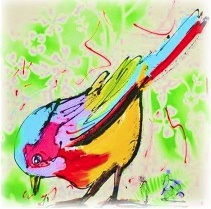 Notulen ledenbijeenkomst 22 September 2023 in de Balstien te NoordbergumAanwezig : 11 leden.    Afwezig m.k.g.. Jan Nunninga , Siemen Cuperus en Dirk VermeulenOpening: De voorzitter opent de vergadering en heet de elf aanwezigen van harte welkom , hij geeft aan dat hij blij is dat ondanks enkele afmeldingen de groep weer terug te zien na de vakantie.											 Verder staat hij even stil bij het overlijden van Theo Kijzer in Juni. Theo was een trouw lid welke op iedere bijeenkomst aanwezig was, op de vorige bijeenkomst in april had hij nog het speldje van 25 jaar bondslid ontvangen. Hij vraagt de aanwezigen om even te gaan staan en Theo in stilte te gedenken.Vaststellen agenda : De agenda gaat zonder op en aanmerkingen behandeld worden.Notulen  28 April : De notulen worden zonder op of aanmerkingen goed gekeurd.Mededelingen bestuur: Het bestuur brengt de ringen bestelling even onder aandacht het blijkt dat bijna alle leden ringen besteld hebben , als het goed is worden de eerste ringen over enkele weken uitgeleverd. De voorzitter geeft nog aan dat volgend jaar in februari Rene Klein als spreker bij ons komt.Ingekomen stukken:  De secretaris noemt even de verschillende ingekomen stukken op welke doorgestuurd naar de leden dit zijn :Nieuwsbrief district Friesland van meiNieuwsbrief NBVV van AugustusUitnodiging districtsvergadering op 29 september in Harkema.Rouwbrief van Theo KijzerLeden mutatie: Er zijn geen ledenmutaties.Evaluatie reisje Walsrode: Het reisje was een groot succes er wordt aangegeven dat we samen een leuke dag hebben gehad , veel mooie vogels al was er soms wel iets teveel begroeiing in de verschillende volières Er werd nog opgemerkt dat het warm eten er helemaal uitsprong met zoveel vlees . Al met al voor herhaling vatbaar.Gezamenlijke Tentoonstelling: De secretaris brengt even verslag uit over de gang van zaken. Er is een TT commissie van alle drie verenigingen: Voorzitter is  Henk Wybenga van Zwaagwesteinde , Secretaris ondergetekende , Penningmeester Arie Swart en verder is Henk van der Heide van de vereniging van Damwoude is algemeen bestuurslid.                                 Er is door Arie een gezamenlijke rekening geopend hier wordt alles op verrekend. Verder wordt er stil gestaan bij de verschillende prijzen en punten wat in de bijlage stond vermeld.Er kan nu ook ingeschreven worden voor overjarige eigen kweek dit zijn vogels welke te oud zijn voor inschrijving eigen kweek , ze worden in een aparte klasse beoordeeld. Er kan ingeschreven worden voor een derby vogel , kosten zijn 2 euro extra is niet verplicht. alle inkomsten van de derby komen in een pot , de winnaar krijgt de gehele pot , bij gelijk stand wordt er geloot. Kooi nummer kan bij inbreng worden opgegeven.Piet Plantinga gaat de catering verzorgen waarbij Geert Visser gaat assisteren.Marten Hoogstra gaat de volière inrichten met vogels.Voer sponsor is Feddema in Wouterswoude hij stelt ook gratis waterflesjes beschikbaar.Op dinsdag 17 Oktober om 19.45 uur is er extra vergadering voor alle helpers van de gezamenlijke tentoonstelling dit is voor alle drie verenigingen. Er volgt nog een uitnodiging op de mail. Pauze: Even lekker bijpraten en je merkt direct dat iedereen dat wel gemist heeft , dan is verenigingsleven toch erg belangrijk.Kweekresultaten : Imke Heeft dit jaar buiten niets gekweekt . Ook met de gouldamadines ging het dit jaar minder totaal zijn er 40 jongen . De eerste 3 koppels zijn nu weer begonnen.Fokke  Geeft aan dat hij een dramatisch jaar heeft gehad hij heeft wel 80 jonge vogels dood gehad. Totaal heeft hij gelukkig nog ongeveer 50 jongen gekweekt.Haye  In de gezelschap volière 5 Duitse kuiven  en 3 rood mussen gekweekt.Tjalling : Heeft een goed kweekjaar achter de rug 120 putters en 20 goudvinken en is dik tevreden.Marten: Heeft een slecht kweekseizoen gehad totaal heeft hij 1 nachtegaal(uit 3 koppels) 8 goudvinken 20 donkerfactoren barmsijzen , 4 baardmannen en 2 gekraagde roodstaarten gekweekt.Piet  Is dik tevreden totaal 58 jonge gouldamadines en is al weer begonnen met kweken.Roel  Hij geeft aan massa is kassa dit jaar wat meer vogels aangezet en dit had resultaat totaal 36 jonge lizards van goede kwaliteit.Geert: Is erg tevreden over de kweek 28 jonge barmsijzen, 10 goudvinken , 5 japanse nachtegalen en 3 rode kardinalen ook heeft hij een koppel hops gekocht.Yme  Heeft goed gekweekt vorig jaar 57 jongen nu 120 jonge kanaries en is ook erg tevreden. Het viel hem wel op dat de vogels iets minder geel zijn vooral in staartpennen oorzaak waarschijnlijk is de gele kleurstof iets minder geel sterk dan anders .Jan heeft dit jaar uit 20 koppels ongeveer 80 jongen gekweekt en is tevreden .De conclusie kan getrokken worden dat er erg wisselend is gekweekt nu maar afwachten wat de keurmeesters er van zegt. Wat verder ter tafel komt: Imke vraagt of er nog belangstelling is voor kom in de kooi ,we zijn hier mee gestart en moeten we hier mee doorgaan de vergadering geeft aan dat dit toch iets meer voor de zomer is als bestuur komen we hier op een volgende vergadering op terug.Vraag en aanbod : Tjalling vraagt om treursijzen, Imke verkoopt alle vogels uit de buiten volière dit zijn: oranjekaakjes Mozambique sijzen en Sint Helena fazantjes. Bij Fokke kun je al zijn gehu broedkooien gratis afhalen .Rondvraag : Hier wordt geen gebruik van gemaakt.De voorzitter vraagt de leden of zij na willen denken hoe wij volgend jaar de avonden kunnen vullen.Sluiting :De voorzitter sluit de bijeenkomst om ongeveer kwart over 10 en west iedereen wel thuis en tot de volgende bijeenkomst op dinsdag 17 oktober en vrijdag 27 oktober.  deze avonden zijn  geheel gewijd aan de voorbereiding van de tentoonstelling.